ТестДайте название каждой фигуре.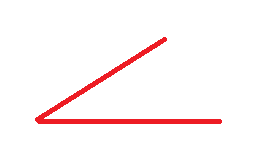 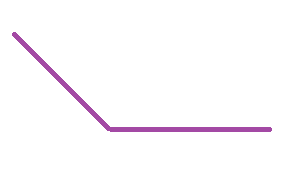 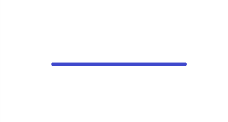 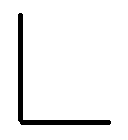 2.  Дополните определение видов углов.А) Угол, величина которого меньше 900, называется …Б) Угол, величина которого больше 900, но меньше 1800, называется…В) Угол, величина которого равна 900, называется…Г) Угол, образованный дополнительными лучами, называется…3. Прочитайте следующие определения и выберите неверное.А) Прямоугольный треугольник – это треугольник, в котором есть прямой угол.Б) Тупоугольный треугольник – это треугольник, в котором есть тупой угол.В) Остроугольный треугольник – это треугольник, в котором есть острый угол.Г) Остроугольный треугольник – это треугольник, в котором все углы острые._______________________________________________________ТестДайте название каждой фигуре.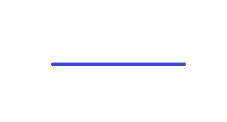 2.  Дополните определение видов углов.А) Угол, величина которого меньше 900, называется …Б) Угол, величина которого больше 900, но меньше 1800, называется…В) Угол, величина которого равна 900, называется…Г) Угол, образованный дополнительными лучами, называется…3. Прочитайте следующие определения и выберите неверное.А) Прямоугольный треугольник – это треугольник, в котором есть прямой угол.Б) Тупоугольный треугольник – это треугольник, в котором есть тупой угол.В) Остроугольный треугольник – это треугольник, в котором есть острый угол.Г) Остроугольный треугольник – это треугольник, в котором все углы острые.